Адреса и телефоныГУЗ РЦ СПИД И ИЗ426067 Россия, Удмуртская Республика, г. Ижевск, ул. Труда 17аТелефоны: (3412)21-37-86 — главный врач21-09-56 — заместитель главного врача по лечебной части21-09-56 — заместитель главного врача по организационно-методической работе20-37-44 — лабораторный-диагностическое отделение, лаборатория ПЦР — диагностики21-35-94 — отделение эпидемиологии 21-25-26 — отделение профилактики21-15-94 — консультативная поликлиниках21-08-09 — лечебно — диагностическое отделениеРЕСПУБЛИКАНСКИЙ КОЖНО-ВЕНЕРОЛИЧЕСКИЙ ДИСПАНСЕР. ТЕЛ. 75-46-33РЕСПУБЛИКАНСКИЙ ЦЕНТР ПЛАНИРОВАНИЯ СЕМЬИ. ТЕЛ. 26-55-74.КОНСУЛЬТАЦИИ «БРАК И СЕМЬЯ»ТЕЛ. 78-19-75Трудно переоценить важность хорошего начала жизни ребенка для его дальнейшего роста и развития. Здоровая мама, крепкая семья, атмосфера любви и заботы — вот что нужно малышу, чтобы он рос здоровым и счастливым.Комплексный центр социального обслуживания населенияЛенинского района города Ижевска»ДУМАЙ О БУДУЩЕМ СЕГОДНЯ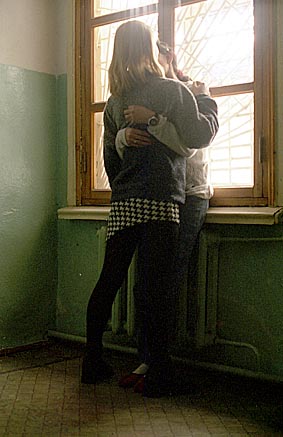 Заболевания, передаваемые половым путемсифилисгонореяхламидиозтрихомониазуреаплазмоз, микоплазмозгенитальный герпесостроконечные кондиломы           (папилломавирусная инфекция)кандидоз, гарднереллезЧто характерно для заболеваний, передаваемых половым путем:под выражением «сексуальные контакты» имеются в виду все виды сексуальной активности, так как многие возбудители могут жить не только в половых путях, но и во рту, глазах, заднем проходе и т. д.Возможна передача многих инфекций от матери к ребенку — во время беременности, родов, грудного вскармливания и ухода.Сифилисом и ВИЧ-инфекцией можно заразиться через кровь, а не только половым путем.Заболевания, передаваемые половым путемсифилисгонореяхламидиозтрихомониазуреаплазмоз, микоплазмозгенитальный герпесостроконечные кондиломы           (папилломавирусная инфекция)кандидоз, гарднереллезЧто характерно для заболеваний, передаваемых половым путем:под выражением «сексуальные контакты» имеются в виду все виды сексуальной активности, так как многие возбудители могут жить не только в половых путях, но и во рту, глазах, заднем проходе и т. д.Возможна передача многих инфекций от матери к ребенку — во время беременности, родов, грудного вскармливания и ухода.Сифилисом и ВИЧ-инфекцией можно заразиться через кровь, а не только половым путем.При многих инфекциях возможно появление зуда половых органов и жжения, необычные выделения из половых путей, покраснение или высыпания в области половых органов и заднего прохода, частое, болезненное мочеиспускание. Однако не всегда не у всех и не при всех инфекциях возможны эти проявления. Самопроизвольного излечения при ИППП быть не может. Протекают эти заболевания долго и волнообразно, часто внешне незаметно. Такое скрытое течение болезни опасно, т. к. возникают серьезные осложнения:болезнь переходит в хроническую форму и сложно поддается лечению;может приводить к бесплодию и у мужчин, и у женщин;вызывать заболевания нервной системы, внутренних органов, костно-мышечного аппарата;  Узнать, заболел ли человек ИППП, можно только сделав специальные анализы, обратившись к врачу-специалисту. Чем раньше — тем больше шансов вылечиться. Лечение требует добросовестного отношения со стороны пациента, тщательного выполнения всех врачебных рекомендаций.Тест «Пятна на белье» проверь себя самаТест «Пятна на белье» проверь себя сама